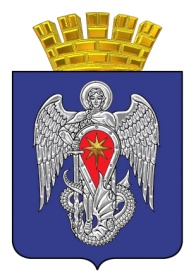 Контрольно-счетная комиссиягородского округа город МихайловкаВолгоградской областиЭКСПЕРТНОЕ ЗАКЛЮЧЕНИЕ№ 32 - 15/12/2017 г.к  проекту решения Михайловской городской Думы«О бюджете городского округа город Михайловка  Волгоградской области на 2018 год и плановый период 2019 и 2020 годов» на второе чтение          Консультант КСК Петрова Ю.П.  провела экспертно-аналитическую оценку проекта Решения «О бюджете городского округа город Михайловка  Волгоградской области на 2018 год и плановый период 2019 и 2020 годов».       Заключение контрольно-счетной комиссии городского округа город Михайловка Волгоградской области на проект решения Михайловской городской Думы  «О бюджете городского округа город Михайловка  Волгоградской области на 2018 год и плановый период 2019 и 2020 годов» подготовлено в соответствии со ст. 157  Бюджетного кодекса Российской Федерации (далее по тексту - Бюджетный кодекс, БК РФ), ч. 2 ст. 9 Федерального закона № 6-ФЗ  от 7 февраля 2011 года N 6-ФЗ "Об общих принципах организации и деятельности контрольно-счетных органов субъектов Российской Федерации и муниципальных образований", ст. 8 Положения о бюджетном процессе в городском округе город Михайловка, утвержденного Решением Михайловской городской Думы от 31.03.2014 г. № 867 (далее – Положение о бюджетном процессе), ст. 8 Положения о контрольно-счетном органе городского округа город Михайловка – контрольно-счетной комиссии, утвержденного Решением Михайловской городской Думы от 28.12.2009 № 482 и иными нормативными правовыми актами. В соответствии со ст. 40 Положения о бюджетном процессе в городском округе город Михайловка, Михайловская городская Дума, при рассмотрении проекта решения Михайловской городской Думы о бюджете городского округа на очередной финансовый год и плановый период, во втором чтении утверждает:текстовую часть проекта решения о бюджете, в том числе общий объем бюджетных ассигнований, направляемых на исполнение публичных нормативных обязательств в очередном финансовом году и плановом периоде;приложения к решению о бюджете городского округа, устанавливающие:перечень главных администраторов доходов бюджета городского округа;перечень главных администраторов источников финансирования дефицита бюджета городского округа;перечень главных распорядителей средств бюджета городского округа в составе ведомственной структуры расходов бюджета;распределение бюджетных ассигнований по разделам, подразделам классификации расходов бюджетов на очередной финансовый год и плановый период;распределение бюджетных ассигнований по разделам, подразделам, целевым статьям (муниципальным программам и непрограммным направлениям деятельности), группам (группам и подгруппам) видов расходов классификации расходов бюджетов на очередной финансовый год и плановый период;ведомственная структура расходов бюджета на очередной финансовый год и плановый период;перечень строек и объектов строительства, реконструкции и технического перевооружения для муниципальных нужд на очередной финансовый год и плановый период;распределение бюджетных ассигнований на реализацию муниципальных программ на очередной финансовый год и плановый период;распределение бюджетных ассигнований на реализацию ведомственных целевых программ на очередной финансовый год и плановый период;расходы бюджета городского округа на выполнение передаваемых государственных полномочий и софинансирование социальных расходов;источники финансирования дефицита бюджета на очередной финансовый год и плановый период;программу муниципальных внутренних заимствований городского округа на очередной финансовый год и плановый период;программу муниципальных гарантий городского округа на очередной финансовый год и плановый период, в которой предусмотрено каждое направление (цель) гарантирования с указанием категорий и (или) наименований принципалов, объем которого, превышает 100 тысяч рублей. Проект бюджета внесен на рассмотрение Михайловской городской Думы в срок, установленный ч. 1 ст. 25 Положения о бюджетном процессе в городском округе город Михайловка, утвержденного Решением Михайловской городской Думы от 31.03.2014 г. № 867.Согласно ст. 169 БК РФ, а также ч. 2 ст. 17 Положения о бюджетном процессе в городском округе город Михайловка, утвержденного Решением Михайловской городской Думы от 31.03.2014 г. № 867, проект бюджета составлен на очередной финансовый 2018 год и на плановый период 2019 и 2020 годов.                      Общая характеристика расходной части  бюджетаОсновные параметры проекта бюджета на 2018 год и плановый период 2019-2020 гг. приведены в таблице:                                                                                                                                                                      тыс. руб.           На очередной финансовый год и плановый период проектом бюджета предусмотрено увеличение доходов и расходов. Основной объем расходов на 2018 год запланирован в рамках реализации муниципальных программ и ведомственных целевых программ.      Изменение объемов ассигнований расходов по проекту бюджета на 2018 год и плановый период 2019 и 2020 годов характеризуется следующими данными:                                                                                                                                                                                     тыс. рублей	Как и в предыдущие периоды, бюджет имеет социальную направленность. Доля расходов бюджета, приходящихся на обеспечение нужд образования, культуры,  социальной политики, физической культуры и спорта, средства массовой информации в очередном периоде планируется на уровне 75,9%.          Объем ассигнований на муниципальные и ведомственные целевые программы предусмотрен в проекте решения в размере 79,1% от общих расходов бюджета на 2018 год, в то время как удельный вес программных расходов в проекте  бюджета на  2017 года составлял 75,6%, на 2016 год – 77,9%. Приоритетным направлением расходования средств бюджета является финансовое обеспечение деятельности муниципальных учреждений в рамках ведомственных целевых программ и финансовое обеспечение реализации мероприятий муниципальных программ.Сопоставление объемов финансирования программ в проекте бюджета на 2018 год с аналогичными параметрами на 2017 год, 2016 год, представлено в следующей таблице:Из приведенной таблицы видно, что количество государственных и ведомственных программ в 2018 году, а также объем ассигнований на их исполнение увеличиваются. В соответствии со  ст. 179 Бюджетного кодекса РФ, а также Постановлением администрации городского округа город Михайловка Волгоградской области от 07  декабря 2015 г. N 3447 "Об утверждении Положения о ведомственных целевых программах городского округа город Михайловка", Постановлением от 29 декабря 2016 г. N 3419 «Об утверждении положения о муниципальных программах городского округа город Михайловка», в проекте бюджета городского округа город Михайловка предусмотрено финансирование 34 программ, в том числе: 29 муниципальных и  5 ведомственных программ.      Финансирование расходов на программы в 2018 году определено в размере 1106877,90 тыс. рублей  (что больше  на 212824,9  тыс. руб. чем в проекте бюджета на 2017 год), в т. ч. на муниципальные программы – 190857,9 тыс. руб., на ведомственные целевые программы – 916020,0 тыс. руб.     Анализ предусмотренного на 2018 год финансирования муниципальных и ведомственных целевых программ по разделам функциональной классификации показал, что наибольший удельный вес в общем объеме финансирования программ приходится на разделы «Образование» (74,89%), «Культура, кинематография» (8,79%). Проектом бюджета предусмотрены ассигнования на реализацию муниципальных программ в 2018 году в размере  86,5% от потребности, определенной в паспортах утвержденных  программ. Объем расходов бюджета городского округа на 2018 год по разделам классификации расходов бюджета прогнозируется в следующих объемах:Раздел «Общегосударственные вопросы»	В проекте решения, расходы городского бюджета, по разделу «Общегосударственные вопросы», в 2018 году,  планируются в сумме 165077,3 тыс. рублей (рост  по сравнению с предыдущим годом на 155,9 тыс. рублей). Доля указанных расходов в общем объеме расходов  бюджета в 2018 году составит 11,82%, в 2019 году – 13,35%, в 2020 году – 14,39%.        Наибольшую долю в разделе занимают расходы по подразделу 0113 "Другие общегосударственные вопросы"- 57,6% .Структура расходов бюджета по разделу «Общегосударственные вопросы»       Расходы на содержание органов местного самоуправления городского округа определены в пределах норматива, предусмотренного постановлением Правительства Волгоградской области об установлении нормативов формирования расходов на содержание органов местного самоуправления муниципальных образований Волгоградской области и нормативов формирования расходов на оплату труда депутатов, выборных должностных лиц местного самоуправления и муниципальных служащих муниципальных образований Волгоградской области на 2018 год. Расходы на содержание представительного органа местного самоуправления и контрольно-счетного органа в совокупности в объеме, не превышают 7 процентов норматива на содержание органов местного самоуправления.         По подразделу 0102 "Функционирование высшего должностного лица субъекта Российской Федерации и муниципального образования" предусмотрены бюджетные ассигнования на содержание Главы городского округа город Михайловка в сумме по   1740,0 тыс. рублей на каждый финансовый год.        По подразделу 0103 "Функционирование законодательных (представительных) органов государственной власти и представительных органов муниципальных образований" предусмотрены бюджетные ассигнования на содержание Михайловской городской  Думы в сумме по 1766,0 тыс. рублей на 2018- 2020 годы.         По подразделу 0104 "Функционирование Правительства Российской Федерации, высших исполнительных органов государственной власти субъектов Российской Федерации, местных администраций" предусмотрены бюджетные ассигнования на содержание  аппарата администрации в сумме 55631,1 тыс. рублей в 2018 году (в 2017 году планировались расходы в  сумме  62381,3 тыс. рублей тыс. рублей, т. е. на 11% больше, чем в 2017г.).         По подразделу 0106 "Обеспечение деятельности финансовых, налоговых и таможенных органов и органов финансового (финансово-бюджетного) надзора" предусмотрены расходы в общей сумме по 10411,0 тыс. рублей на 2018- 2020  гг., в том числе:- бюджетные ассигнования на содержание комитета по финансам администрации городского округа 8646,0 тыс. рублей;- бюджетные ассигнования на содержание контрольно-счетной комиссии городского округа 1765,0 тыс. рублей.       По подразделу 0111 «Резервный фонд» резервный фонд запланирован в сумме по 500,0 тыс. рублей на каждый финансовый год соответствии с п. 3 ст. 81 БК РФ.       По подразделу 0113 «Другие общегосударственные вопросы» предусмотрены бюджетные ассигнования в сумме 95185,1 тыс. рублей на 2018 год, 111267,6 тыс. рублей на 2018 год, и 131498,0 тыс. рублей на 2019 год, (в сумме 89088,2 тыс. рублей на 2017 год) в т. ч.: на содержание отделов сельских территорий в сумме 14995,0 тыс. рублей тыс. рублей;на предоставление субсидии АУ МФЦ на финансовое обеспечение выполнения муниципального задания в рамках муниципальной программы по повышению качества предоставления государственных и муниципальных услуг в сумме  10000,0 тыс. рублей;на выполнение государственных полномочий по регистрации актов гражданского состояния за счет средств субвенции из федерального бюджета в сумме 3441,9 тыс. рублей;на содержание казенного учреждения по обеспечению хозяйственного обслуживания «Технический центр» в сумме 63357,0 тыс. рублей;на реализацию программы по развитию территориального общественного самоуправления в сумме 1340,0 тыс. рублей;на составление списков кандидатов в присяжные заседатели федеральных судов общей юрисдикции в сумме 796,2 тыс. рублей (средства субвенции федерального бюджета);на выполнение других обязательств органов местного самоуправления городского округа 1255,0 тыс. рублей.  Частью 3 статьи 184.1 Бюджетного кодекса РФ определено, общий объем условно утверждаемых (утвержденных) расходов в случае утверждения бюджета на очередной финансовый год и плановый период на первый год планового периода в объеме не менее 2,5 процента общего объема расходов бюджета (без учета расходов бюджета, предусмотренных за счет межбюджетных трансфертов из других бюджетов бюджетной системы Российской Федерации, имеющих целевое назначение), на второй год планового периода в объеме не менее 5 процентов общего объема расходов бюджета (без учета расходов бюджета, предусмотренных за счет межбюджетных трансфертов из других бюджетов бюджетной системы Российской Федерации, имеющих целевое назначение);Условно утвержденные расходы  бюджета в проекте бюджета предусматриваются на 2019 год в сумме 20265,0 тыс. рублей, или 2,5 % общей суммы расходов, без учета межбюджетных трансфертов, имеющих целевое назначение, на 2020 год – 41435,0 тыс. рублей, или 5,0 %.   Раздел «Национальная безопасность и правоохранительная деятельность»         Расходы  бюджета по разделу «Национальная безопасность и правоохранительная деятельность» предусмотрены в размере 13663,2 тыс. рублей.          .      По подразделу 0309 «Защита населения и территории от чрезвычайных ситуаций природного и техногенного характера, гражданская оборона» предусмотрены бюджетные ассигнования на 2018 год  в сумме 6196,0 тыс. рублей в рамках программы  «Обеспечение безопасности жизнедеятельности населения городского округа город Михайловка Волгоградской области на 2017-2019 годы».      По подразделу 0314 «Другие вопросы в области национальной безопасности и правоохранительной деятельности»  предусмотрены расходы в сумме 7467,2 тыс. рублей:            на реализацию мероприятий муниципальной программы «Обеспечение безопасности жизнедеятельности населения городского округа город Михайловка Волгоградской области на 2017-2019 годы» предусмотрены расходы  в сумме   1227,5 тыс. рублей;на выплаты денежных поощрений народной дружине в сумме 728,7 тыс. рублей;на содержание казенного учреждения по выполнению функций единой диспетчерской службы в сумме  5511,0 тыс. рублей.Раздел «Национальная экономика»     Расходы по данному разделу в проекте бюджета на 2018 год предусмотрены в размере  47567,0 тыс. рублей.  В 2018-19 годах расходы составят 41866,7 тыс. рублей и 46653,9 тыс. рублей соответственно.      В 2018 году наибольший удельный вес в рассматриваемом разделе занимают расходы по подразделу «Дорожное хозяйство (дорожные фонды)» - 96,87 %.             По подразделу 0405 «Сельское хозяйство» на выполнение государственных полномочий по предупреждению и ликвидации болезней животных, их лечению, защиту населения от болезней, общих для человека и животных, в части организации и проведения мероприятий по отлову, содержанию и уничтожению безнадзорных животных за счет средств субвенции из областного бюджета в сумме 1087,0 тыс. рублей;     По подразделу 0409 «Дорожное хозяйство (дорожные фонды)» запланированы расходы на содержание, строительство, капитальный ремонт и ремонт дорог, и обслуживание светофорных объектов на дорогах в рамках муниципальной программы «Повышение безопасности дорожного движения на территории городского округа город Михайловка Волгоградской области на 2017-2019 годы» в сумме 45980,0 тыс. рублей за счет средств дорожного фонда городского округа, формируемого на  2018 год за счет поступлений акцизов на автомобильный  и прямогонный бензин, дизельное топливо и моторные масла. В том числе, в  рамках данной программы планируются расходы на предоставление МБУ «Комбинат благоустройство и озеленение» субсидии  на выполнение муниципального задания по содержанию и ремонту дорог в сумме 40380,0 тыс. рублей  и целевой субсидии  на содержание светофорных объектов на дорогах в сумме 1500,0 тыс. рублей. На реализацию мероприятий муниципальной программы по развитию транспортной инфраструктуры запланировано 100,0 тыс. рублей на установку остановочного павильона, на реализацию мероприятий муниципальной программы по обновлению градостроительной документации о градостроительном планировании территорий городского округа - в сумме 100,0 тыс. рублей (разработка проекта внесения изменений в Правила землепользования и застройки городского округа), на субсидирование и поддержку субъектов малого и среднего предпринимательства - в сумме 300,0 тыс. рублей в рамках муниципальной программы развития и поддержки малого и среднего предпринимательства.Раздел «Жилищно-коммунальное хозяйство»Бюджетные ассигнования по разделу «Жилищно-коммунальное хозяйство» планируются на 2018 год в сумме 105592,7 тыс. рублей. В 2019 и 2020 годах расходы предусмотрены в сумме 72386,6 тыс. рублей и 73726,9 тыс. рублей, соответственно.   По подразделу 0501 «Жилищное хозяйство»  предусмотрены взносы на капитальный ремонт общего имущества в многоквартирных жилых домах за счет муниципального  жилищного фонда (9388,9 кв. м.), из расчета планируемого тарифа  5,90  рублей за 1 кв. метр в сумме 665,0 тыс. рублей на каждый планируемый год, также предусмотрены денежные средства  на реализацию мероприятий муниципальной программы по проведению капитального ремонта муниципального жилого фонда в сумме 500,0 тыс. рублей.По подразделу 0502 «Коммунальное хозяйство» предусмотрены бюджетные ассигнования в сумме 38154,5 тыс. рублей, в 2018 году: на реализацию мероприятий муниципальной программы по развитию и модернизации объектов коммунальной инфраструктуры в сумме 16797,5 тыс. рублей.на выполнение государственных полномочий по компенсации (возмещению) выпадающих доходов ресурсоснабжающих организаций, связанных с применением ими социальных тарифов (цен) на коммунальные ресурсы  (услуги) и услуги технического водоснабжения, поставляемые населению за счет средств субвенции из областного бюджета  в сумме  21357,0 тыс. рублей;           По подразделу 0503 «Благоустройство» в 2018-20 годах предусмотрены бюджетные ассигнования  в сумме 56446,2 тыс. рублей в 2018 году, 63394,6 тыс. рублей в 2019 году, 64734,9 тыс. рублей в 2020 году.           Расходы в 2018 году предусмотрены на:на предоставление субсидии на выполнение муниципального задания по благоустройству  муниципальному бюджетному учреждению «Комбинат  благоустройства и озеленения» в сумме 24406,0 тыс. рублей;на предоставление целевых субсидий муниципальному бюджетному учреждению «Комбинат благоустройства и озеленения» на содержание инспекций  по благоустройству  и  по пожарной безопасности в сумме 5014,4 тыс. рублей;на оплату расходов по уличному освещению в сумме  6853,5 тыс. рублей;на реализацию муниципальной программы по энергоресурсосбережению в сумме 20130,3 тыс. рублей на оплату долгосрочного энергосервесного контракта, в рамках которого будет произведен демонтаж установленных светильников уличного освещения, монтаж на их место новых энергосберегающих светодиодных светильников;на реализацию мероприятий муниципальной программы по устойчивому развитию сельских территорий в сумме 42,0 тыс. рублей в целях софинансирования расходов по устройству площадки для волейбола ТОС «Сидорянка», спортивной площадки ТОС «Безымянка-Центр», футбольного поля на стадионе ТОС «Арчединское».   По подразделу 0505 «Другие вопросы в области жилищно-коммунального хозяйства» предусмотрены  расходы на обеспечение выполнения функций казенным учреждением по контролю за строительством в сумме 8327,0 тыс. рублей, а также  на реализацию муниципальной программы по содействию занятости населения на временное трудоустройство граждан в форме целевой субсидии муниципальному бюджетному учреждению «Комбинат благоустройства и озеленения» в сумме 1500,0 тыс. рублей.Раздел «Охрана окружающей среды»По подразделу 0603 «Охрана объектов растительного и животного мира и среды их обитания» запланированы расходы на выполнение геологоразведочных работ для обеспечения прироста запасов подземных вод для целей питьевого и хозяйственно - бытового водоснабжения в сумме 2228,8 тыс. рублей.Раздел «Образование»В проекте решения бюджетные ассигнования  бюджета по разделу бюджета «Образование» предусмотрены на 2018 год в размере 855158,2 тыс. рублей. Доля указанных расходов в общем объеме расходов бюджета в 2018 году составит 61,16%. В  проекте 2017 года  доля расходов по данному разделу была на том же уровне.Динамика и структура расходов  бюджета по разделу «Образование»:                                                                                                            тыс. рублейПо подразделу 0701 «Дошкольное образование» предусмотрены расходы в сумме 256678,6 тыс. рублей на 2018 год, 253412,8 тыс. рублей на 2019 год  и 260636,0 тыс. рублей на 2020 год.  Из них:на обеспечение деятельности муниципальных учреждений дошкольного образования в сумме 255022,6 тыс. рублей, в том числе расходы на осуществление образовательно процесса за счет средств субвенции из областного бюджета  – 147151,0 тыс. рублей, расходы на повышение финансовой грамотности детей за счет субсидии из областного бюджета – 140,8 тыс. рублей;на реализацию мероприятий муниципальной программы по обеспечению пожарной безопасности образовательных учреждений в сумме 889,8 тыс. рублей;на реализацию мероприятий муниципальной программы по медицинскому обеспечению в образовательных учреждениях в сумме 766,2 тыс. рублей.По подразделу 0702 «Общее образование» планируются расходы в сумме 482299,3 тыс. рублей.  Из них:на обеспечение деятельности муниципальных учреждений общего образования в сумме  461625,7 тыс. рублей, в том числе за счет средств  субвенции из областного бюджета на организацию образовательного процесса – 353339,4 тыс. рублей, расходы на повышение финансовой грамотности детей за счет субсидии из областного бюджета – 280,7 тыс. рублей;на реализацию мероприятий муниципальной программы по обеспечению пожарной безопасности образовательных учреждений в сумме 2378,6 тыс. рублей;на реализацию мероприятий муниципальной программы по медицинскому обеспечению в образовательных учреждениях в сумме 1139,8 тыс. рублей (медосмотры работников, санитарный минимум);на реализацию мероприятий муниципальной программы по духовно-нравственному воспитанию детей и подростков в сумме 25,0 тыс. рублей;на реализацию мероприятий муниципальной программы по формированию здорового образа жизни обучающихся в сумме 50,0 тыс. рублей;на реализацию мероприятий муниципальной программы «Одаренные дети» в сумме 300,0 тыс. рублей (проведение конкурсов, фестивалей, мероприятий, конференций);на реализацию мероприятий по организации питания, отдыха и оздоровления  обучающихся  в сумме 16780,2 тыс. рублей.        По подразделу 0703 «Дополнительное образование детей» предусматриваются расходы в сумме 61474,8 тыс. рублей на  обеспечение деятельности муниципальных учреждений дополнительного образования предусмотрены расходы в сумме 86064,0 тыс. рублей.на обеспечение деятельности муниципальных учреждений дополнительного образования предусмотрены расходы в сумме 60473,0 тыс. рублей;на реализацию мероприятий муниципальной программы по обеспечению пожарной безопасности образовательных учреждений в сумме 24,0 тыс. рублей;на реализацию мероприятий муниципальной программы по медицинскому обеспечению в образовательных учреждениях в сумме 94,0 тыс. рублей (медосмотры работников, санитарный минимум);на реализацию мероприятий муниципальной программы по духовно-нравственному воспитанию детей и подростков в сумме 40,0 тыс. рублей;на реализацию мероприятий муниципальной программы по поддержке и развитию детского творчества в сумме 250,0 тыс. рублей;на реализацию мероприятий муниципальной программы по обеспечению пожарной безопасности учреждений культуры в сумме 131,0 тыс. рублей;на реализацию мероприятий муниципальной программы по укреплению и развитию материально-технической базы учреждений дополнительного образования детей  в сумме 250,0 тыс. рублей (ремонт зданий и помещений);на реализацию мероприятий муниципальной программы по повышению безопасности и антитеррористической защищенности учреждений дополнительного образования детей в сфере культуры в сумме 163,5 тыс. рублей и учреждений в сфере молодежной политики в сумме 49,3 тыс. рублей (установка и обслуживание систем видеонаблюдения, кнопок тревожной сигнализации, наружного освещения);              По подразделу 0707 «Молодежная политика» проектом бюджета предусматриваются расходы в сумме 28500,8 тыс. рублей. В 2019 году предусмотрены расходы в сумме 28048,7 тыс. рублей, в 2020 – 24063,0 тыс. рублей. В том числе:-обеспечение деятельности муниципальных учреждений по молодежной политике и оздоровлению детей в сумме  14264,0  тыс. рублей.на реализацию мероприятий по организации питания, отдыха и оздоровления  обучающихся  в сумме 11322,5 тыс. рублей;По подразделу 0709 «Другие вопросы в области образования» планируются расходы в сумме 24199,0 тыс. рублей на обеспечение деятельности казенных учреждений (межотраслевой централизованной бухгалтерии и методического кабинета).на реализацию мероприятий муниципальной программы по обеспечению пожарной безопасности учреждений молодежной политики в сумме 470,4 тыс. рублей;на реализацию мероприятий муниципальной программы «Чистое слово» в сумме 30,0 тыс. рублей;на реализацию мероприятий муниципальной программы по профилактике экстремисткой деятельности в молодежной среде в сумме     60,0 тыс. рублей; на организацию отдыха детей в каникулярный период – 11322,5 тыс. рублей, в том числе за счет средств субсидии -  7149,7 тыс. рублей;на обеспечение деятельности муниципальных учреждений по молодежной политике и оздоровлению детей в сумме  16555,3  тыс. рублей;на реализацию мероприятий муниципальной программы на патриотическое воспитание населения в сумме 30,0 тыс. рублей (приобретение военной фурнитуры к форменной одежде для подросткового клуба «Постовец»);на реализацию мероприятий муниципальной программы по повышению безопасности и антитеррористической защищенности учреждений дополнительного образования детей в сфере в сфере молодежной политики в сумме 32,6 тыс. рублей (установка и обслуживание систем видеонаблюдения, кнопок тревожной сигнализации, наружного освещения);По подразделу 0709 «Другие вопросы в области образования» планируются расходы в сумме 26204,7 тыс. рублей на обеспечение деятельности казенных учреждений (межотраслевой централизованной бухгалтерии и методического кабинета).Раздел «Культура, кинематография»В проекте решения бюджетные ассигнования по разделу бюджета «Культура, кинематография» предусмотрены на 2018 год в размере  97828,9 тыс. рублей. По сравнению с планом предыдущего года, расходы снизятся  на 4748,1 тыс. рублей.Динамика расходов городского бюджета по разделу «Культура, кинематография»       По подразделу 0801 «Культура» предусмотрены бюджетные ассигнования в сумме 97828,9  тыс. рублей:         на обеспечение деятельности муниципальных учреждений культуры в сумме 95432,5 тыс. рублей;        на реализацию мероприятий муниципальной программы по обеспечению пожарной безопасности учреждений культуры в сумме 1834,9 тыс. рублей;        на проведение общегородских мероприятий в сумме 561,5 тыс. рублей.Раздел  «Социальная политика»             В представленном проекте решения расходы по разделу 1000 «Социальная политика» на 2018 год составят 57787,4 тыс. рублей, в 2019 году – 56739,4 тыс. рублей, в 2020 году – 54405,6 тыс. рублей.Динамика расходов по разделу «Социальная политика»	 Структура рассматриваемого раздела представлена следующими подразделами:1001 «Пенсионное обеспечение»: расходы на доплаты к пенсиям муниципальных служащих в сумме по 7548,0 тыс. рублей.1003 «Социальное обеспечение населения»:  расходы в 2018 году запланированы в сумме 31513,7 тыс. рублей, Из них:на реализацию муниципальной программы по предоставлению субсидий  молодым семьям на приобретение жилья в сумме  2333,8 тыс. рублей;на выполнение передаваемых государственных полномочий за счет средств субвенций из областного бюджета  предусмотрены расходы на:-предоставление гражданам субсидий на оплату жилищно-коммунальных услуг в сумме 24922,0 тыс. рублей;-предоставление мер социальной поддержки по оплате жилья и коммунальных услуг работникам муниципальных учреждений, работающим и проживающим в сельской местности в сумме 4257,9 тыс. рублей;        1004 «Охрана семьи и детства» расходы запланированы в сумме 18725,7 тыс. рублей. Предусмотрены расходы на:-компенсацию части родительской платы за содержание ребенка в муниципальном дошкольном образовательном учреждении в сумме 3926,7 тыс. рублей;-содержание ребенка в семье опекуна и приемной семье, а также вознаграждение, причитающееся приемному родителю в сумме 14799,0 тыс. рублей.Раздел «Физическая культура и спорт»В проекте решения  расходы городского бюджета по разделу «Физическая культура и спорт» на 2018 год предусмотрены в объеме 47199,0 тыс., в 2019 в сумме 42621,8 тыс. рублей, в 2020 году расходы предусмотрены в сумме 44501,7 тыс. рублей. В связи с преобразованием муниципальных детско-юношеских спортивных школ города Михайловки в организации спортивной подготовки (Постановление администрации городского округа город Михайловка Волгоградской области от 01.11.2017 № 2916 и от 01.11.2017 № 2917), расходы на обеспечение выполнения функций спортивных школ и проведение мероприятий по физической культуре и спорту спортивными школами, предусмотрены в подразделе 1101 «Физическая культура».            По подразделу 1101 «Физическая культура» запланированы бюджетные ассигнования в сумме 25492,1 тыс. рублей в 2018 году, 25621,8 тыс. рублей в 2019 году, 27501,7 тыс. рублей в 2020 году, в т. ч.:- в рамках муниципальной программы  по развитию физической культуры и спорта в сумме 25267,4 тыс. рублей в 2018 году, 25621,8 тыс. рублей в 2019 году;-   на реализацию мероприятий муниципальной программы по повышению безопасности и антитеррористической защищенности спортивных школ в сумме 224,7 тыс. рублей (доукомплектование системы видеонаблюдения, установка и обслуживание кнопки тревожной сигнализации).             По подразделу 1102 «Массовый спорт» запланированы бюджетные ассигнования в сумме 21706,9 тыс. рублей в 2018 году, 17000,0 тыс. рублей в 2019 году, 17000,0 тыс. рублей в 2020 году, в т.ч.:- на реализацию мероприятий муниципальной программы по содействию занятости на временное трудоустройство несовершеннолетних граждан в сумме 151,6 тыс. рублей;            - на реализацию мероприятий муниципальной программы по развитию массовой физической культуры и спорта, в рамках которой предусмотрены средства в сумме 21553,3 тыс. рублей.Раздел «Средства массовой информации»        В проекте решения бюджетные ассигнования по разделу бюджета «Средства массовой информации» предусмотрены на 2018 год в размере 3000,0 тыс. рублей.              Вся сумма бюджетных ассигнований приходится на подраздел 1202 «Периодическая печать и издательства»:  предусмотрены бюджетные средства на финансовое обеспечение выполнения муниципального задания муниципальным автономным учреждением периодической печати в сумме 3000,0 тыс. рублей.Раздел «Обслуживание государственного и муниципального долга»По подразделу 1301 Обслуживание внутреннего государственного и муниципального долга» предусмотрены расходы в сумме 3026,0 тыс. рублей в 2018 году, 964,0 тыс. рублей в 2019 году.            Согласно требованиям ст.111 Бюджетного кодекса Российской Федерации объем расходов на обслуживание муниципального долга в очередном финансовом году и плановом периоде не должен превышать 15% объема расходов соответствующего бюджета, за исключением объема расходов, которые осуществляются за счет субвенций, предоставляемых из бюджетов бюджетной системы РФ. При проведении анализа планируемых расходов на обслуживание муниципального долга на 2018 год и плановый период 2019-2020 годов нарушений требований ст.111 Бюджетного кодекса Российской Федерации не установлено.Программа муниципальных внутренних заимствованийПрограммой муниципальных внутренних заимствований городского округа на 2018-2020 годы не планируется привлечение заемных средств.В программе муниципальных внутренних заимствований на 2018 год предусматривается  погашение основного долга по кредиту  в объеме 17836,3 тыс. рублей за счет прогнозируемого остатка на счете бюджета на   01 января 2018г. В программе муниципальных внутренних заимствований на 2019 год предусматривается  погашение основного долга по кредиту  в объеме 13822,9 тыс. рублей за счет прогнозируемого остатка на счете бюджета на   01 января 2019г. 	С учетом требований Бюджетного кодекса Российской Федерации установлены предельные показатели муниципального долга городского округа:	- предельный объем муниципального долга городского округа на 2018 год в сумме 100000,0 тыс. рублей, на 2019 год в сумме 100000,0 тыс. рублей, на 2020 год в сумме 100000,0 тыс. рублей;- верхний предел муниципального долга по состоянию на 01 января 2019 года в сумме 13822,9 тыс. рублей, в том числе верхний предел долга по муниципальным  гарантиям – 0,0  тыс. рублей, на 1 января 2020 года – 0,0 тыс. рублей, в том числе верхний предел долга по муниципальным  гарантиям – 0,0  тыс. рублей, на 1 января 2021  года – 0,0 тыс. рублей, в том числе верхний предел долга по муниципальным  гарантиям – 0,0  тыс. рублей.тыс. руб.Предельный объем муниципального долга не должен превышать утвержденный общий годовой объем доходов местного бюджета без учета утвержденного объема безвозмездных поступлений и (или) поступлений налоговых доходов по дополнительным нормативам отчислений.         Как видно из представленных данных, ограничение, установленное статьей 107 БК РФ соблюдено.Основные выводы         1. Формирование проекта  бюджета на 2018 год и плановый период 2019 и 2020 годов осуществлено в соответствии с положениями Бюджетного кодекса Российской Федерации, Устава городского округа город Михайловка, Положения о контрольно-счетной комиссии городского округа город Михайловка и иными нормативными правовыми актами.           2. Расходы  бюджета городского округа город Михайловка на 2018 год спрогнозированы в объеме 1398284,4 тыс. рублей, в том числе  на исполнение передаваемых полномочий и софинансирование социальных расходов за счет безвозмездных поступлений от других бюджетов бюджетной системы РФ 604859,4 тыс. рублей, общий объем расходов бюджета городского округа на 2019 год в сумме  1358060,1 тыс. рублей, на 2020 год  в сумме  1400300,1 тыс. рублей. 3. Условно утвержденные расходы  бюджета в проекте бюджета предусматриваются на 2019 год в сумме 20265,0 тыс. рублей, или 2,5 % общей суммы расходов, без учета межбюджетных трансфертов, имеющих целевое назначение, на 2020 год – 41435,0 тыс. рублей, или 5,0 %.            4. Расходы на содержание органов местного самоуправления городского округа определены в пределах норматива, предусмотренного постановлением Правительства Волгоградской области об установлении нормативов формирования расходов на содержание органов местного самоуправления муниципальных образований Волгоградской области и нормативов формирования расходов на оплату труда депутатов, выборных должностных лиц местного самоуправления и муниципальных служащих муниципальных образований Волгоградской области на 2018 год. Расходы на содержание представительного органа местного самоуправления и контрольно-счетного органа в совокупности в объеме, не превышают 7 процентов норматива на содержание органов местного самоуправления.           5. Финансирование расходов на программы в 2018 году определено в размере 1106877,90 тыс. рублей  (что больше  на 212824,9  тыс. руб. чем в проекте бюджета на 2017 год), в т. ч. на муниципальные программы – 190857,9 тыс. руб., на ведомственные целевые программы – 916020,0 тыс. руб.             6. Как и в предыдущие периоды, бюджет имеет социальную направленность. Доля расходов бюджета, приходящихся на обеспечение нужд образования, культуры,  социальной политики, физической культуры и спорта, средства массовой информации в очередном периоде планируется на уровне 75,9%.            Коррупционных положений в проекте решения не выявлено.            Контрольно-счетная комиссия городского округа город Михайловка предлагает  рассмотреть проект решения Думы «О бюджете городского округа город Михайловка на 2018 год и плановый период 2019 и 2020 годов». Председатель КСК                                                                                            В.Г. ГудковаИсп. Петрова Ю.П.НаименованиеБюджет 2017 годаБюджет 2018 годаБюджет 2019 годаБюджет 2020 года Доходы 1183246,41398284,41358060,11400300,1налоговые и неналоговые доходы743180,0793425,0810573,0828698,0безвозмездные поступления440066,4604859,4547487,1571602,1Расходы 1183246,41398284,41358060,11400300,1в т. ч. условно-утверждаемые расходы--20265,041435,0доля условно утверждаемых расходов (%)--2,55,0Дефицит0,00,00,00,0доля дефицита от общего годового объема бюджета города без утвержденного объема безвозмездных поступлений (%)0,00,00,00,0Резервный фонд500,0500,0500,0500,0доля резервного фонда в общей сумме расходов (%)0,040,040,040,04Расходы на обслуживание муниципального долга5057,73026,0964,00,0доля расходов на обслуживание муниципального долга (%)0,430,220,070,0предельный объем муниципального долга 100000,0100000,0100000,0100000,0Муниципальные программы99850,8190857,9134897,922020,2доля муниципальных программ в общей сумме расходов (%)8,4413,69,91,6Ведомственные программы794202,2916020,00,00,0доля ведомственных программ в общей сумме расходов (%)67,1265,50,00,0Наименование расходов                Проект  бюджета Проект  бюджета Проект  бюджета Проект  бюджета Проект  бюджета Проект  бюджета Проект  бюджета Проект  бюджета Наименование расходов                2017 годУдель-ный вес, %2018 годУдель-ный вес, %2019 годУдель-ный вес, %2020 годУдель-ный вес, % ОБЩЕГОСУДАРСТВЕННЫЕ ВОПРОСЫ                          165077,313,95165233,211,8181315,713,35201546,114,39НАЦИОНАЛЬНАЯ БЕЗОПАСНОСТЬ И ПРАВООХРАНИТЕЛЬНАЯ  ДЕЯТЕЛЬНОСТЬ                                         12624,61,0713663,20,986345,10,476345,10,45НАЦИОНАЛЬНАЯ ЭКОНОМИКА                               36983,93,1347567,03,441566,73,0646653,93,33ЖИЛИЩНО-КОММУНАЛЬНОЕ ХОЗЯЙСТВО                       57097,54,82105592,77,5572386,65,3373726,95,26ОХРАНА ОКРУЖАЮЩЕЙ СРЕДЫ--2228,80,160,00,00,00,0ОБРАЗОВАНИЕ                                          724777,161,25855158,261,16850594,762,6864068,761,71КУЛЬТУРА, КИНЕМАТОГРАФИЯ102577,08,6797828,96,99102110,87,52105669,07,55СОЦИАЛЬНАЯ ПОЛИТИКА                                  58723,04,9657787,44,1356739,44,1854405,63,88ФИЗИЧЕСКАЯ КУЛЬТУРА И СПОРТ                         17128,31,4547199,03,3742621,83,1444501,73,18СРЕДСТВА МАССОВОЙ ИНФОРМАЦИИ3000,00,253000,00,213115,30,233383,10,24ОБСЛУЖИВАНИЕ ГОСУДАРСТВЕННОГО И МУНИЦИПАЛЬНОГО ДОЛГА5057,70,433026,00,22964,00,070,00,0ВСЕГО РАСХОДОВ1183246,41001398284,41001358060,11001400300,11002016 год2017 год2018 годКоличество программ371334Объем финансирования, предусмотренный проектом бюджета, тыс. руб.966185,8894053,01106877,90Общий объем расходов, предусмотренный проектом решения, тыс. рублей.1240169,31183246,41398284,4Доля программ в общих расходах, тыс. рублей77,975,679,1Код разделаНаименование расходов                Объем финансирования, предусмотренный проектом решения о бюджете на 2018 год, тыс. руб.В т. ч. на программыУдельный вес в общем объеме финансирования программ, %Удельный вес программных мероприятий в общем объеме финансирования раздела,%0100 ОБЩЕГОСУДАРСТВЕННЫЕ ВОПРОСЫ                          165233,211340,01,026,860300НАЦИОНАЛЬНАЯ БЕЗОПАСНОСТЬ И ПРАВООХРАНИТЕЛЬНАЯ  ДЕЯТЕЛЬНОСТЬ                                         13663,27423,50,6754,330400НАЦИОНАЛЬНАЯ ЭКОНОМИКА                               47567,046480,04,2097,710500ЖИЛИЩНО-КОММУНАЛЬНОЕ ХОЗЯЙСТВО                       105592,765880,75,9562,390600ОХРАНА ОКРУЖАЮЩЕЙ СРЕДЫ2228,80,00,00,00700ОБРАЗОВАНИЕ                                          855158,2828953,574,8996,940800КУЛЬТУРА, КИНЕМАТОГРАФИЯ97828,997267,48,7999,431000СОЦИАЛЬНАЯ ПОЛИТИКА                                  57787,42333,80,214,041100ФИЗИЧЕСКАЯ КУЛЬТУРА И СПОРТ                         47199,047199,04,26100,01200СРЕДСТВА МАССОВОЙ ИНФОРМАЦИИ3000,00,00,00,01300ОБСЛУЖИВАНИЕ ГОСУДАРСТВЕННОГО И МУНИЦИПАЛЬНОГО ДОЛГА3026,00,00,00,0ВСЕГО РАСХОДОВ1398284,41106877,910079,15Наименование 2017 годДоля в расходах раздела, %2018 годДоля в расходах раздела, %2019 годДоля в расходах раздела, %2020 годДоля в расходах раздела, %123456789Дошкольное образование197462,827,2256678,630,01253412,829,79260636,030,16Общее образование391464,854,0482299,356,40481527,256,61491763,756,91Дополнительное образование детей86064,011,961474,87,1961067,07,1861067,07,07Молодежная политика 25586,53,528500,83,3328048,73,3024063,02,78Другие вопросы в области образования24199,03,326204,73,0626539,03,1226539,03,07Итого по разделу:724777,1100855158,2100850594,7100864068,7100Показатель2018 год2019 год2020 годДоходы 1398284,41358060,11400300,1Безвозмездные поступления604859,4547487,1571602,1Налоговые и неналоговые доходы793425,0810573,0828698,0Муниципальный долг31659,213822,90,0Верхний предел муниципального долга 13822,90,00,0Налоговые доходы по дополнительным нормативам отчислений (по Закону ВО)812569,0841009,0870444,0Дополнительный норматив (по Закону ВО)36,2%/294150,034,98%/294184,933,79%/294123,0Общий годовой объем доходов бюджета без учета утвержденного объема безвозмездных поступлений и поступлений налоговых доходов по дополнительным нормативам отчислений499275,0516388,1534575,0Предельный объем муниципального долга100000,0100000,0100000,0